Конкурс – игра по математике для 6 классов «ВЕЛИКОЛЕПНАЯ СЕМЕРКА»Тут затеи и задачи,Игры, шутки, всё для вас!Пожелаем всем удачи –За работу, в  добрый час!В игре участвуют команды по 7 человек от каждого класса. Команды сидят за отдельными столиками.Цели:1. Привитие интереса к математике как элементу общечеловеческой культуры; популяризация среди учащихся занимательных задач, развитие познавательного интереса, интеллекта.2. Проверка знаний учащихся по обязательным результатам обучения.3. Развитие у учащихся навыков хорошего поведения в обществе, навыков общения и совместной деятельности.Ведущий: Сегодня у нас с вами математический конкурс – игра, которая  посвящается замечательной науке – математике, о которой еще Ломоносов сказал: “Математику уже затем учить надо, что она ум в порядок приводит”.А французский писатель В. Гюго заметил:«Разум человеческий владеет тремя ключами, открывающими все: цифрой, буквой, нотой. Знать, думать, мечтать. Все в этом».Ведущий: Да, удивительные эти числа!А, представьте, что как-то они поспорили. И вот что из этого вышло. Сценка: Спор чиселЗагадочная семеркаВедущий: Семь планет, видимых невооруженным взглядом (Солнце, Луна, Марс, Венера, Меркурий, Юпитер, Сатурн). Семь чудес света. Семь дней недели. Семь цветов радуги. Семь недель поста. Семь смертных грехов. Семь добродетелей. Француз дает самую сильную клятву: «Крепко, как семь». Счастливый чувствует себя на седьмом небе.Названия сказок: «Волк и семеро козлят», «Семь козьих голов».Пословицы: «Семь раз отмерь, один раз отрежь», «Семь бед – один ответ», «Семеро одного не ждут», «Семь пятниц на неделе».Великолепная семеркаЦифра семь известна всем,Что сказать о цифре семь! В деревушке семь избушек,Семь крылечек, семь старушек,Семь щенков, семь дымков,Семь драчливых петухов На семи плетнях сидят,Друг на друга не глядят. Распустили семь хвостов, Каждый хвост семи цветов. В тесном небе звездной ночьюЯ нашел семь ярких точек. Семь горящих глаз нашел,Называются ковшом. И Медведицей зовут...Ведущий: То, что 7 число особое, люди знали очень давно. Число «7» буквально пронизывает всю историю культуры народов Земли.«7»- счастливое число практически у всех народов мира, «7» - символизирует совершенство и уберегает от зла.Поэтому в сегодняшнем нашем состязании принимают участие команды 6 классов, в каждой из которых именно по 7 человек. Какое состязание  может обойтись без жюри?Представление членов жюри1.2.3.Игра будет состоять из нескольких туров:1 тур – Приветствие команд2 тур - Конкурс капитанов «Веселые вопросы»3 тур – «Занимательные задачи». 4 тур – «Математическая эстафета»5 тур – Домашнее задание1 тур – Приветствие командВедущий: Итак, давайте познакомимся с нашими «Великолепными семёрками».Представление команд будет оцениваться жюри (максимальный балл – «5»)Презентация команд1 23За каждым столиком – великолепная семерка.Ведущий: Перед любым состязание неплохо хорошенько размяться. Командам будут по очереди задаваться вопросы, на которые следует дать ответ в течение 10 секунд. Если команда отвечает неправильно, то отвечает команда, первой поднявшая руку.Разминка:Варит отлично твоя голова: пять плюс один получается… (не два, а шесть)Вышел зайчик погулять, лап у зайца ровно… (не пять, а четыре)Ходит в народе такая молва: шесть минус три получается… (не два, а три)Говорил учитель Ире, что два больше, чем… (один, а не четыре)Меньше в десять раз, чем метр, всем известно… (дециметр)Ты на птичку посмотри: лап у птицы ровно … (две, а не три)У меня собачка есть, у нее хвостов аж… (один, а не шесть)У доски ты говори, что концов у палки… (два, а не три)Отличник тетрадкой своею гордится: внизу, под контрольной, стоит… (не единица, а пять)На уроках будешь спать, за ответ получишь… (два, а не пять)Вот пять ягодок в траве. Съел одну, осталось -… (не две, а четыре)Мышь считает дырки в сыре: три плюс две – всего… (пять, а не четыре).Ведущий: Ну что же, мы видим, что наши «Великолепные семёрки» готовы состязаться. И начнут соревнования наисильнейшие – капитаны.2 тур – конкурс капитанов “Веселые вопросы”Ведущий: На викторину приплыли рыбки и доставили с собой веселые вопросы. Вопросы разные - одни легче, другие труднее. Поэтому каждый капитан ответит на вопрос той рыбки, которую он “поймает”. На обдумывание дается 15 секунд.(За верный ответ-1 балл.)Вопросы:1. На двух руках 10 пальцев. Сколько пальцев на десяти руках? Ответ: 50.2. Яйцо вкрутую надо варить 5 минут. Сколько времени надо варить 6 яиц вкрутую? Ответ: 5 минут.3. Спутник Земли делает один оборот за 100 минут, а другой оборот за 1 час 40 мин. Как это объяснить? Ответ: 1 час 40 мин. = 100 мин.4. Врач прописал три укола. Через полчаса на укол. Через сколько часов будут сделаны все уколы?Ответ: через 1 час.5. У Мамеда было десять овец. Все, кроме девяти, околели. Сколько овец осталось у Мамеда? Ответ: 9 овец.6. Два отца и два сына купили три апельсина. Каждому из них досталось по апельсину. Как это могло случиться?Ответ: дед-отец-сын.7. Тройка лошадей пробежала . Какое расстояние пробежала каждая лошадь?Ответ: .8. Палку распилили на 12 частей. Сколько сделали распилов?Ответ: 11.9. Профессор ложится спать в восемь часов вечера. Будильник заводит на девять. Сколько спит профессор?Ответ: 1 час.10. В семье 7 братьев, у каждого по одной сестре. Сколько детей в семье?Ответ: 8 детей.11. Назовите пять дней, не называя чисел (например, 1, 2, 3,..) и названий дней (например, понедельник, вторник, среда...)Ответ: позавчера, вчера, сегодня, завтра, послезавтра.12 Вы – пилот самолета. Самолет летит в Лондон через Париж. Высота полета 8 тысяч метров, температура за бортом минус 40 градусов, средняя скорость . Сколько лет пилоту?Ответ: Столько, сколько капитану.Игра с болельщиками: «Аукцион пословиц и поговорок»Ведущий: Внимание, болельщики! Пока подсчитываются очки, которые набрали участники игры в I туре, проведем аукцион пословиц и поговорок, в которых присутствуют числа. Побеждает тот, кто последним назовет пословицу или поговорку…(победителю вручается жетон).Одной рукой в ладоши не хлопнешь.
Один в поле не воин.
Один пашет, а семеро руками машут.
Одна нога тут, другая – там.
Лучше один раз увидеть, чем сто раз услышать.
На одном месте и камень мхом зарастает.
Одна рука узла не вяжет.
От одного слова да навек ссора.
У ежа одна сила – колючки.
Раз солгал – навек лгуном стал.
Руки поборют одного, знанье – тысячу.
Трус умирает сто раз, а герой – один раз.
Первый блин комом. 
Горе на двоих – полгоря, радость на двоих – две радости.
Два сапога – пара.
Кто скоро помог, тот дважды помог.
Лентяй дважды работает.
Одна голова – хорошо, а две – лучше.
От горшка два вершка.
Палка о двух концах.
Сидеть меж двух стульев.
Скупой платит дважды.
Убить двух зайцев.
Уплетать за обе щеки.
Хромать на обе ноги.
Двум смертям не бывать, а одной не миновать.
За двумя зайцами погонишься – ни одного не поймаешь.
За одного битого двух небитых дают.
Старый друг лучше новых двух.
Ум хорошо, а два лучше.
Хвастуну цена – три копейки.
Не узнавай друга в три дня – узнавай в три года.
От горшка три вершка.
Обещанного три года ждут.
Плакать в три ручья.
Без четырех углов изба не рубится.
Конь о четырех ногах, да и то спотыкается.
На все четыре стороны.
Жить в четырех стенах.
Как свои пять пальцев.
Пятое колесо в телеге.
Семеро с ложкой – один с плошкой.
Сам не дерусь, семерых не боюсь.
Семь верст до небес и все лесом.
Семи пядей во лбу.
Лук от семи недуг.
За семью морями.
На седьмом небе от счастья.
Сам не дерусь, семерых не боюсь.
Семеро одного не ждут.
Семь бед – один ответ.
Семь раз примерь (отмерь), один раз отрежь.
У семи нянек дитя без глазу.
Весна да осень – на дню погод восемь.
Не трусливого десятка.
Не имей сто рублей,  а имей друзей.3 тур – «Занимательные задачи» Ведущий: Переходим к 3 туру наших состязаний – «Занимательные задачи».Каждая команда предлагает свои варианты ответа на предложенные задания. Время на раздумья – 1 минута. За каждый правильный ответ команда получает 1 балл.Задание 1: расставить знаки действия, скобки.За каждый верный ответ-1 балл.7 7 7 7 7 7 7=67 7 7 7 7 7 7=77 7 7 7 7 7 7=87 7 7 7 7 7 7=107 7 7 7 7 7 7=49ОТВЕТ: (7+7+7+7+7+7):7=6(7*7-7*7+7*7):7=7777:777+7=87:7+7:7+7:7+7=107+7+7+7+7+7+7=49Задание 2: “Сосчитай фигуры”. Сколько на рисунке треугольников, параллелограммов, ромбов, трапеций, прямоугольников.За верный ответ-1 балл.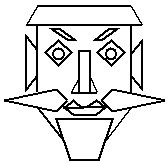 Задание 3: Из слова «арифметика» нужно составить как можно больше слов. Каждую букву разрешается использовать столько раз, сколько она встречается в этом слове, т.е. буквы «а» и «и» – два раза, а остальные – по одному. Тот, кто назовёт последнее слово, – победит. На выполнение задания отводится 2 минуты. Время пошло…Ведущий: Две минуты истекли. Команды по порядку называют придуманные слова, но те слова, которые уже были сказаны соперником, не засчитываются.(Помощник записывает слова на доске).
Возможные варианты ответов:Ведущий: Пока жюри оценивает приветствие и конкурсы,   проведем конкурс для болельщиковКонкурс для болельщиков  Вспомнить произведения, фильмы, где упоминаются числа.(«Три поросёнка», « Трое в лодке, не считая собаки», «Тридевятое царство», «Цветик  - семицветик», «Седьмое желанье», «9 ярдов», «9 рота»).4 тур – «Математическая эстафета»Ведущий: Я буду говорить 3 подсказки. Если вы угадаете слово после первой подсказки,  зарабатываете 3 балла, если после второй – 2 балла, после третьей – 1 балл.За это снижают оценку. Отличники их не делают. На них учатся. (Ошибки). 3апомнить их не возможно. По ним считают. Их полно в справочнике (Формулы). [19 слайд]В стране они нас пугают. Самое приятное в школе. Между уроками. (Перемены). Как муравьев в муравейнике... Бывает пустое. Состоит из элементов. (Множество). [20 слайд]Решение уравнения. У некоторых овощей только он и есть. Его обычно извлекают. (Корень) У каждой задачи он должен быть. Можно честно его искать, а можно и подогнать или подсмотреть. А она говорит “Провинился, – изволь держать ...” (Ответ) [21 слайд]Под ней звенят бубенчики. У стрелкового лука. Кусок окружности (Дуга). Обычно находится в центре города. Выражается квадратным числом. Длина на ширину. (Площадь) [22 слайд]С богатством это тоже может произойти. Такое арифметическое действие. Есть такая таблица. (Умножение).  Его платят в банке. Мама говорит, что больше 30 – это грабеж. Пишется, как будто ноль делится на ноль. (Процент). [23 слайд] Им все кончается. Если бы его не было, никто ничего бы не учил. Бывает вступительный, а бывает выпускной. (Экзамен)  Все ждешь, когда же он закончится. Неприятность между переменами. Мама говорит: “Это будет тебе ...” (Урок) [24 слайд]5 тур – Домашнее задание.Ведущий. Вот закончилась игра,Результат узнать пора.Кто же лучше всех трудилсяИ в игре отличился? Слово жюри. Награждение победителей.Акр
Ар
Арка
Арфа
Икра
Камера
Кара
Карат
Карта
Катер 
Кит
Кифара
Крем
МакМарка
Мера
Мерка 
Метка
Метр
Метрика
Мир
Миф
Мрак
Рак
Ракета
Рама
Река
РитмРитмика
Риф
Рифма
Тара
Тариф 
Тема
Тик
Тир
Тиф
Фа
Фара
Ферма
Фирма
Фрак